Егерме hигезенсе сакырылышы                 двадцатое    заседание Егерменсе  ултырышы                             двадцать восьмого   созыва          КАРАР                                                                   РЕШЕНИЕ   07 октябрь   2020 й .                        №102                          07 октября 2020 г.                  О публичных слушаниях по проекту решения Совета сельского поселения Кушнаренковский сельсовет муниципального района Кушнаренковский район Республики Башкортостан «О внесении изменений и дополнений в УставСельского поселения Кушнаренковский  сельсовет муниципального района Кушнаренковский район Республики Башкортостан»В соответствии со статьей 28 Федерального закона «Об общих принципах организации  местного самоуправления в Российской Федерации»,  статьями 11 и 19 Устава сельского поселения Кушнаренковский  сельсовет муниципального района Кушнаренковский район Республики Башкортостан и статьей 10 Регламента Совета сельского поселения Кушнаренковский  сельсовет муниципального района Кушнаренковский район Республики Башкортостан   Совет сельского поселения Кушнаренковский сельсовет муниципального района Кушнаренковский район Республики Башкортостан решил:1. Провести публичные слушания по проекту решения Совета сельского поселения Кушнаренковский  сельсовет муниципального  района Кушнаренковский район Республики Башкортостан «О внесении изменений и дополнений в Устав сельского поселения Кушнаренковский сельсовет муниципального района Кушнаренковский район Республики Башкортостан» (далее – проект  решения Совета)  23 октября 2020 года в 17 часов в здании Администрации сельского поселения Кушнаренковский сельсовет муниципального района Кушнаренковский район Республики Башкортостан по адресу: село Кушнаренково, улица Островского, 23. 2. Утвердить Положение о публичных слушаниях по проекту решения Совета сельского поселения Кушнаренковский  сельсовет муниципального района Кушнаренковский район Республики Башкортостан (прилагается).3. Организацию и проведение  публичных слушаний по проекту решения Совета возложить на комиссию Совета  по подготовке проекта решения Совета  в составе депутатов:   Рамазанова Рустема Масгутовича   - от избирательного округа № 1_;     						      председателя комиссии;  Саляховой Дили Ильдусовны  - от избирательного округа № 1;						      секретаря комиссии;  Мустафиной Гульназ Камилевны - от избирательного  округа  №3,                                                                        члена комиссии.	4. Установить, что  письменные предложения жителей сельского поселения Кушнаренковский  сельсовет муниципального района Кушнаренковский район  Республики Башкортостан по проекту решения Совета направляются  в Совет сельского поселения Кушнаренковский  сельсовет муниципального района Кушнаренковский район  Республики Башкортостан по адресу: РБ, Кушнаренковский район, с. Кушнаренково, ул. Островского, 23, в период со дня  обнародования настоящего постановления до 22 октября 2020года.5. Данное решение  обнародовать на информационном стенде Администрации сельского поселения Кушнаренковский сельсовет.6. Контроль над выполнением данного решения возложить на заместителя председателя Совета сельского поселения Кушнаренковский сельсовет муниципального района Кушнаренковский район Республики Башкортостан Гильманова А.Ф.Заместитель председателя Советасельского поселенияКушнаренковский сельсоветмуниципального районаКушнаренковский районРеспублики Башкортостан                                                    А.Ф.ГильмановУтвержденоРешением  Совета сельского поселения Кушнаренковский сельсовет муниципального района Кушнаренковский район Республики Башкортостанот 07 октября 2020г. №___  ПОЛОЖЕНИЕо публичных слушаниях по проекту решения Совета сельского поселения Кушнаренковский  сельсовет муниципального  района Кушнаренковский район Республики Башкортостан  «О внесении изменений и дополнений в Устав сельского поселения Кушнаренковский  сельсовет муниципального района Кушнаренковский район  Республики Башкортостан»   Настоящее Положение о порядке организации и проведения публичных слушаний в муниципальном образовании (далее - Положение) устанавливает в соответствии с Федеральным законом от 06 октября 2003 года № 131-ФЗ «Об общих принципах организации местного самоуправления в Российской Федерации» порядок организации и проведения публичных слушаний.1. Общие положения1.1. Публичные слушания проводятся с целью выявления и учета мнения населения в сельского поселения Кушнаренковский  сельсовет муниципального района Кушнаренковский район по проектам муниципальных правовых актов по вопросам местного значения и обеспечения непосредственного участия населения в осуществлении местного самоуправления.1.2. Участниками публичных слушаний могут быть жители  сельского поселения Кушнаренковский  сельсовет муниципального района Кушнаренковский район, обладающие избирательным правом (далее – жители), эксперты, давшие заключения на предложения по проекту решения Совета, а также приглашенные.1.3. Публичные слушания могут проводиться по любым общественно значимым вопросам, проектам нормативных правовых актов, принимаемых в рамках полномочий местного самоуправления муниципального образования.1.4. На публичные слушания выносятся:1) проект устава сельского поселения Кушнаренковский  сельсовет муниципального района, а также проект муниципального нормативного правового акта о внесении изменений и дополнений в данный устав, кроме случаев, когда в устав муниципального района вносятся изменения в форме точного воспроизведения положений Конституции Российской Федерации, федеральных законов, конституции (устава) или законов субъекта Российской Федерации в целях приведения данного устава в соответствие с этими нормативными правовыми актами; 1.5.Рекомендации публичных слушаний учитываются при подготовке и принятии муниципальных правовых актов.1.6. Каждый житель сельского поселения Кушнаренковский  сельсовет муниципального района вправе принять участие в публичных слушаниях, а также направить в органы местного самоуправления сельского поселения Кушнаренковский сельсовет муниципального района свои предложения по вопросам, рассматриваемым на публичных слушаниях.2. Назначение  публичных слушаний2.1. Публичные слушания проводятся по инициативе председателя Совета сельского поселения Кушнаренковский  сельсовет муниципального района Кушнаренковский район Республики Башкортостан.2.2. Состав комиссии Совета по подготовке и проведению публичных слушаний (далее – комиссия Совета) определяется председателем Совета сельского поселения Кушнаренковский  сельсовет муниципального района.2.3.  В решения о назначении публичных слушаний  указываются: 1)  наименование проекта решения Совета; 2)  дата и место проведения публичных слушаний; 3) наименование комиссии; 4) адрес Совета муниципального образования; 5) срок подачи в Совет сельского поселения Кушнаренковский  сельсовет муниципального района  письменных предложений по проекту решения Совета. Указанные предложения должны содержать фамилию, имя, отчество, дату и место рождения, адрес  места жительства, серию, номер и дату выдачи паспорта гражданина или иного заменяющего его документа, наименование и код органа, выдавшего паспорт или документ, заменяющий паспорт гражданина. Срок подачи указанных предложений не может быть более 10  календарных дней   со дня опубликования постановления о назначении публичных слушаний; 6) иные вопросы.2.4. решение   Совета о назначении публичных слушаний подлежит обнародованию в  течение 5 дней со дня его  принятия.2.5. Проект решения Совета о внесении изменений и дополнений в устав сельского поселения Кушнаренковский сельсовет подлежит официальному обнародованию с одновременным  обнародованием установленного постановлением председателя Совета порядка учета предложений по проекту решения Совета, а также порядка участия граждан в его обсуждении не позднее, чем за 30 дней до дня рассмотрения вопроса о внесении изменений и дополнений в устав муниципального района и не позднее, чем за 20 дней до проведения публичных слушаний.  3. Комиссия Совета по подготовке и проведению  публичных слушаний.3.1. Организация работы комиссии возлагается на председателя комиссии Совета, являющегося ведущим публичных слушаний (далее - ведущий).3.2. Комиссия:3.2.1. обеспечивает обнародование постановления председателя Совета о назначении публичных слушаний и проекта решения Совета;3.2.2. организует прием и группировку поступающих предложений по проекту решения Совета;3.2.3. определяет перечень лиц, приглашаемых для участия в публичных слушаниях;3.2.4. вправе направить проект  решения Совета и предложения по ним экспертам с просьбой дать  на них свои заключения;3.2.5. направляет в Совет сельского поселения Кушнаренковский сельсовет не отозванные предложения по проекту решения Совета, имеющиеся экспертные заключения;3.2.6. регистрирует участников публичных слушаний;3.2.7. принимает заявки от участников публичных слушаний на выступление;3.2.8. обеспечивает ведение протокола публичных слушаний.4. Процедура проведения публичных слушаний.4.1. Публичные слушания проводятся в день, во время и в месте, указанные в постановлении о назначении публичных слушаний независимо от количества пришедших на публичные слушания жителей сельского поселения Кушнаренковский  сельсовет.4.2. Перед началом проведения публичных слушаний комиссия Совета организует регистрацию его участников, принимает заявки на выступления.4.3. Участники публичных слушаний обязаны соблюдать регламент публичных слушаний, общественный порядок, уважительно относиться к друг другу, выступающим и председателю (ведущему) публичных слушаний.4.4. Ведущий открывает публичные слушания, представляет себя и секретаря публичных слушаний, оглашает наименование проекта решения  Совета, количество участников публичных слушаний, количество заявок на выступление, количество и обобщенные сведения о поступивших предложениях по  проекту решения Совета, сведения об инициаторах публичных слушаний, экспертах и другие сведения.4.5. Время выступления определяется, исходя из количества заявок на выступление, но не может быть более 10 минут на одно выступление.4.6. Поступившие предложения по проекту  решения Совета обсуждаются последовательно по соответствующим  пунктам проекта решения Совета, если иной порядок не установлен ведущим.Для организации прений  ведущий оглашает поступившие предложения по конкретным пунктам проекта решения Совета.После этого  ведущий  предоставляет слово участнику публичных слушаний, внесшему  в установленном порядке указанное (ые) предложение (я) по проекту решения Совета, и подавшему  заявку на выступление, в порядке очередности, определяемой в соответствии с пунктом 4.1. настоящего Положения.По окончанию выступления (или по истечении предоставленного времени) ведущий дает возможность  другим участникам публичных слушаний высказать свое мнение по рассматриваемому  (ым) предложению (ям).4.7. Участник публичных  слушаний, внесший предложение по проекту  решения Совета, вправе отозвать указанное предложение, что подлежит  занесению в протокол  публичных слушаний.4.8. После обсуждения всех поступивших предложений по проекту решения Совета, ведущий предоставляет слово иным участникам публичных слушаний, желающим  выступить по теме публичных слушаний.4.9. В итоговых рекомендациях публичных слушаний должны содержаться предложения участников публичных слушаний об одобрении или отклонении проекта решения Совета о внесении изменений и дополнений в устав сельского поселения Кушнаренковский сельсовет, а также об одобрении или отклонении поступивших предложений, замечаний и поправок к указанному проекту. Решение об одобрении или отклонении принимается большинством голосов участвующих в обсуждении.          4.10 Итоговые рекомендации публичных слушаний подлежат официальному обнародованию в течение 5 дней со дня их проведения.4.11. Комиссия Совета в течение 5 дней со дня проведения  публичных слушаний:1)  направляет в Совет сельского поселения Кушнаренковский сельсовет все не отозванные предложения по проекту решения Совета, имеющиеся заключения экспертов, сведения о количестве участников публичных слушаний, высказавших свое мнение (поддержку или несогласие) относительно не отозванных предложений, протокол  публичных слушаний.2)  обеспечивает опубликование результатов публичных слушаний с указанием сведений о дате  и месте проведения публичных слушаний, наименования проекта решения Совета, числе письменных предложений по нему, числе участников и выступлений на публичных слушаниях, числе предложений, рекомендованных Совету к принятию (отклонению).Башkортостан  РеспубликаҺыКушнаренко районы муниципаль районынынКушнаренко ауыл советы ауыл билӘмӘҺе советы452230, Кушнаренко ауылы, Островский урамы, 23Тел. 5-73-36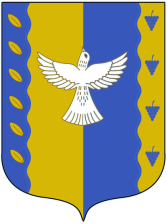 Республика  Башкортостансовет сельского поселения Кушнаренковский  сельсовет  муниципального  района Кушнаренковский район 452230, село Кушнаренково, ул. Островского, 23Тел. 5-73-36   